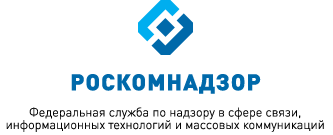 МОНИТОРИНГ ИЗМЕНЕНИЙ ОТРАСЛЕВОГО ЗАКОНОДАТЕЛЬСТВА ЗА ПЕРИОД С 01.02.2019 ПО 01.03.2019(подготовлен Правовым управлением Роскомнадзора) выпуск 71ВКЛЮЧАЕТ В СЕБЯ:Акты по основным направлениям деятельности РоскомнадзораВопросы государственной гражданской службыГосударственные закупкиНормативные правовые акты, регулирующие особенностиправового режима в Республике Крым и г. СевастополеПрочие нормативные правовые акты и документыСудебная практика   Февраль 2019     АКТЫ ПО ОСНОВНЫМ ВИДАМ ДЕЯТЕЛЬНОСТИ РОСКОМНАДЗОРАПриказ Федеральной службы по надзору в сфере связи, информационных технологий и массовых коммуникаций от 19 декабря 2018 г. № 204 «Об утверждении Положения об осуществлении внутреннего финансового контроля в Федеральной службе по надзору в сфере связи, информационных технологий и массовых коммуникаций и ее территориальных органах» (зарегистрирован Минюстом России 21 февраля 2019 г., регистрационный № 53856)	Приказом утверждено Положение об осуществлении внутреннего финансового контроля в Роскомнадзоре и его территориальных органах. 
         Приказом определены должностные лица и структурные подразделения, ответственные за организацию и проведение внутреннего финансового контроля, его принятие направлено: - на соблюдение внутренних стандартов и процедур формирования и исполнения бюджета, составления бюджетной отчетности и ведения учета;- на подготовку и организацию мер по повышению экономности и результативности использования бюджетных средств.Приказ Федеральной службы по надзору в сфере связи, информационных технологий и массовых коммуникаций от 11 февраля 2019 г. № 21 «Об утверждении Порядка идентификации информационных ресурсов в целях принятия мер по ограничению доступа к информационным ресурсам»(зарегистрирован Минюстом России 28 февраля 2019 г., регистрационный № 53932)Порядком урегулированы вопросы идентификации информационных ресурсов для принятия мер по ограничению доступа к ним. Процедура совершается, в том числе, на основании решений уполномоченных органов или суда о признании информации запрещенной к распространению на территории Российской Федерации, требований Генерального прокурора или его заместителей о принятии мер по ограничению доступа к распространяемой с нарушением закона информации.Идентификация осуществляется должностными лицами уполномоченного структурного подразделения Роскомнадзора по сетевому адресу, доменному имени и (или) указателю страницы сайта в сети «Интернет».В случае выявления некорректного обозначения символов в указателе страницы сайта в сети «Интернет», доменном имени или сетевом адресе Порядком предусмотрено принятие мер, направленных на внесение изменений в документы, являющиеся основанием для принятия Роскомнадзором мер по ограничению доступа к информационным ресурсам.Постановление Правительства Российской Федерации от 28 февраля 2019 г. № 203 «О внесении изменений в некоторые акты Правительства Российской Федерации»В Законе о противодействии отмыванию доходов из определения организаций, осуществляющих операции с денежными средствами или иным имуществом, были исключены слова о том, что они оказывают услуги связи на основании договоров с абонентами-физлицами.Правительство внесло аналогичное уточнение в Положение о Роскомнадзоре. Также расширен круг организаций связи, в отношении которых проверяется соблюдение обязательных требований к фиксированию, хранению и представлению информации о денежных операциях, подлежащих контролю.Постановление Правительства Российской Федерации от 21 февраля 2019 г. № 175 «О внесении изменений в Правила использования на территории Российской Федерации спутниковых сетей связи, находящихся под юрисдикцией иностранных государств»Российские операторы связи, использующие любую иностранную спутниковую систему, обязаны формировать российский сегмент этой системы в составе станции сопряжения с сетью связи общего пользования. Весь трафик, формирующийся абонентскими станциями на территории России, включая станции иностранных абонентов, должен проходить через такую станцию сопряжения.Постановление вступает в силу с 26 августа 2019 г.Постановление Правительства Российской Федерации от 13 февраля 2019 г. № 136 «О Центре мониторинга и управления сетью связи общего пользования»Постановление предусматривает:- создание и функционирование Центра мониторинга и управления сетью связи общего пользования;- создание, эксплуатацию и развитие информационной системы мониторинга и управления сетью связи общего пользования.Данные мероприятия организует Роскомнадзор. До 1 июля 2019 г. он должен обеспечить создание Центра, а до 1 января 2020 г. - введение в эксплуатацию информационной системы мониторинга.Постановление Правительства Российской Федерации от 13 февраля 2019 г. № 146 «Об утверждении Правил организации и осуществления государственного контроля и надзора за обработкой персональных данных»Правилами установлен порядок организации и проведения проверок юридических лиц и индивидуальных предпринимателей, являющихся операторами персональных данных, а также порядок организации и осуществления государственного контроля и надзора за обработкой персональных данных иными лицами, являющимися операторами персональных данных.Действие настоящих Правил не распространяется на контроль и надзор за выполнением организационных и технических мер по обеспечению безопасности персональных данных, обрабатываемых в информационных системах персональных данных, установленных в соответствии со статьей 19 Федерального закона «О персональных данных».Указывается, что государственный контроль и надзор осуществляется Роскомнадзором и его территориальными органами и включает в себя организацию и проведение плановых и внеплановых проверок; принятие мер по пресечению и (или) устранению последствий выявленных нарушений; проведение мероприятий по контролю без взаимодействия с операторами; проведение мероприятий по профилактике нарушений.Правилами устанавливается, в частности:порядок проведения плановых (проводятся раз в 3 года) и внеплановых проверок;права и обязанности должностных лиц при осуществлении государственного контроля;особенности проведения документарных проверок;правила проведения выездных проверок;порядок оформления результатов проверок;перечень мер, принимаемых в отношении фактов нарушения требований;порядок организации и проведения мероприятий по контролю без взаимодействия с операторами;порядок организации и проведения мероприятий по профилактике нарушений требований;досудебный (внесудебный) порядок обжалования решений и действий (бездействия) должностных лиц в ходе проведения проверок.              ВОПРОСЫ ГОСУДАРСТВЕННОЙ ГРАЖДАНСКОЙ СЛУЖБЫУказ Президента Российской Федерации от 21 февраля 2019 г. № 68
«О профессиональном развитии государственных гражданских служащих Российской Федерации»Глава государства урегулировал вопросы профессионального развития федеральных и региональных гражданских служащих. Такое развитие включает в себя:- дополнительное профобразование;- семинары, тренинги, мастер-классы и иные мероприятия, направленные преимущественно на ускоренное приобретение госслужащими новых знаний и умений;- конференции, круглые столы, служебные стажировки и иные мероприятия, направленные на изучение передового опыта, технологий государственного управления, обмен опытом;- самостоятельное изучение образовательных материалов;- дистанционные образовательные курсы.Срок обучения по программе повышения квалификации госслужащих составляет не менее 16 часов, по программе профессиональной переподготовки - не менее 500 часов.Предусмотрено создание единого специализированного информресурса, предназначенного для профессионального развития госслужащих.Прежний указ о дополнительном профобразовании госслужащих утратил силу.Указ вступил в силу с 21 февраля 2019 г.Указ Президента Российской Федерации от 8 февраля 2019 г. № 47
«О внесении изменений в некоторые акты Президента Российской Федерации по вопросам федеральной государственной гражданской службы»Президент Российской Федерации утвердил перечень должностей в Росгвардии. Они делятся на 4 категории:- руководители;- помощники (советники);- специалисты;- обеспечивающие специалисты.В рамках категорий должности разбиты по группам (высшая, главная, ведущая, старшая и младшая).Указ Президента России от 8 февраля 2019 г. № 46
«О внесении изменения в Положение о Комиссии при Президенте Российской Федерации по вопросам государственной службы и резерва управленческих кадров, утвержденное Указом Президента Российской Федерации от 9 февраля 2013 г. № 126»Председатель Комиссии при Президенте Российской Федерации по вопросам госслужбы и резерва управленческих кадров наделен дополнительными полномочиями. Он будет утверждать положения о рабочих и экспертных группах комиссии, а также их руководителей.Указ вступил в силу с 8 февраля 2019 г.НОРМАТИВНЫЕ ПРАВОВЫЕ АКТЫ, РЕГУЛИРУЮЩИЕ ОСОБЕННОСТИ ПРАВОВОГО РЕЖИМА В РЕСПУБЛИКЕ КРЫМ И Г. СЕВАСТОПОЛЕФедеральный закон от 6 февраля 2019 г. № 2-ФЗ
«О внесении изменения в статью 21 Федерального закона 
«Об аквакультуре (рыбоводстве) и о внесении изменений в отдельные законодательные акты Российской Федерации»Скорректирован Закон об аквакультуре (рыбоводстве). Поправки касаются организаций и индивидуальных предпринимателей, которые разводят и (или) содержат, выращивают водные организмы в поверхностных водных объектах или их частях, которые расположены на территории Крыма и Севастополя или прилегают к их территориям.Если такая деятельность ведется в соответствии с документами, выданными до присоединения Крыма, то до 1 января 2021 г. договор пользования рыбоводным участком на оставшуюся часть срока можно будет заключить без торгов (конкурсов, аукционов).Поправки вступили в силу с 6 февраля 2019 г.Постановление Правительства Российской Федерации от 21 февраля 2019 г. № 176 «О внесении изменений в Положение о Министерстве экономического развития Российской Федерации и признании утратившими силу отдельных решений Правительства Российской Федерации» В связи с изменением законодательства уточнены полномочия Минэкономразвития России по вопросам функционирования в Крыму свободной экономической зоны (СЭЗ).Исключены полномочия по:- выдаче выписки из единого реестра участников СЭЗ;- контролю за выполнением участниками СЭЗ условий договоров об условиях деятельности в СЭЗ;- рассмотрению жалоб на отказы органов управления СЭЗ в заключении договоров об условиях деятельности в СЭЗ.В то же время на Министерство возложены следующие функции:- определение критериев и методики оценки инвестиционной декларации на предмет эффективности реализации инвестиционного проекта в СЭЗ;- замена и выдача дубликатов свидетельств о включении в единый реестр участников СЭЗ;- направление в ФТС России и ФНС России выписки из единого реестра участников СЭЗ.ГОСУДАРСТВЕННЫЕ ЗАКУПКИПостановление Правительства Российской Федерации от 13 февраля 2019 г. № 141 «О внесении изменений в некоторые акты Правительства Российской Федерации»Установлены особенности взимания операторами электронных площадок платы при проведении совместных конкурса или аукциона.Уточнены требования к договору специального счета и к банкам, в которых участники закупок открывают такие счета. Скорректированы требования к функционированию электронных площадок.      ПРОЧИЕ НОРМАТИВНЫЕ ПРАВОВЫЕ АКТЫ И ДОКУМЕНТЫФедеральный закон от 21 февраля 2019 г. № 12-ФЗ
«О внесении изменений в Федеральный закон «Об исполнительном производстве»В рамках исполнительного производства долги не будут взыскивать в т. ч. за счет денег, которые выделены гражданам, пострадавшим в результате чрезвычайных ситуаций (ЧС), в качестве единовременной материальной и (или) финансовой помощи в связи с утратой имущества первой необходимости и (или) в качестве единовременного пособия членам семей граждан, погибших (умерших) в результате ЧС, и гражданам, здоровью которых в результате ЧС причинен вред различной степени тяжести.При исполнении требований о взыскании денежных средств или наложении на них ареста банкам нужно учитывать перечень доходов, на которые нельзя обратить взыскание. Это же обязан делать судебный пристав-исполнитель при обращении взыскания на наличные денежные средства должника. При этом гражданину следует предоставлять документы об имеющихся наличных денежных средствах, на которые не может быть обращено взыскание.Работодатель, выплачивающий гражданину зарплату и (или) иные доходы, на которые не может быть обращено взыскание, должен указывать в расчетных документах соответствующий код вида дохода. Порядок установит Банк России.Судебный пристав-исполнитель может запрашивать у налоговых органов и банков любые сведения для своевременного и полного исполнения требований исполнительного документа.Лица, перечисляющие должнику зарплату и (или) иные доходы на его счет, обязаны указывать в расчетном документе взысканную сумму.Федеральный закон вступает в силу с 1 июня 2020 г.Федеральный закон от 6 февраля 2019 г. № 7-ФЗ
«О внесении изменений в Кодекс Российской Федерации об административных правонарушениях»Сотрудники Роструда и его территориальных органов будут штрафовать должностных лиц на сумму от 10 до 20 тыс. руб., если они нарушают порядок представления сведений в Федеральный реестр инвалидов.За повторное нарушение будут штрафовать на сумму от 20 до 30 тыс. руб.Федеральный закон от 6 февраля 2019 г. № 5-ФЗ
«О внесении изменений в отдельные законодательные акты Российской Федерации в целях противодействия коррупции»Скорректированы Законы о банках, о Центральном банке  Российской Федерации, о противодействии коррупции.При проведении антикоррупционных проверок Генеральная прокуратура Российской Федерации будет сотрудничать с органами иностранных государств.По просьбе прокуратуры Центральный банк Российской Федерации будет запрашивать у иностранных центральных банков и финансовых регуляторов данные о наличии за границей финансовых активов лиц, которым российское законодательство запрещает владеть такими активами.Настоящий Федеральный закон вступает в силу с 6 августа 2019 г.Указ Президента Российской Федерации от 26 февраля 2019 г. № 78
«О совершенствовании государственного управления в сфере развития Арктической зоны Российской Федерации»На Минвостокразвития России возложены функции по выработке госполитики и нормативно-правовому регулированию в сфере развития Арктической зоны России. Ведомство переименовано в Министерство Российской Федерации по развитию Дальнего Востока и Арктики.Указ вступил в силу  с 26 февраля 2019 г.Постановление Правительства Российской Федерации от 20 февраля 2019 г. № 166 «О некоторых вопросах, связанных с эксплуатацией автомототранспортных средств, и признании утратившими силу некоторых актов и отдельных положений некоторых актов Правительства Российской Федерации»С 1 ноября 2019 г. новые паспорта транспортного средства (ПТС) будут выдавать только в электронном виде. Бумажный паспорт, полученный до указанной даты, признается действительным, пока собственник соответствующего транспортного средства не решит заменить его на электронный ПТС.Постановление Правительства Российской Федерации от 2 февраля 2019 г. № 77 «О внесении изменений в отдельные акты Правительства Российской Федерации»Правительственная комиссия по использованию информационных технологий для улучшения качества жизни и условий ведения предпринимательской деятельности преобразована в Правительственную комиссию по цифровому развитию, использованию информационных технологий для улучшения качества жизни и условий ведения предпринимательской деятельности. В связи с этим уточнен ряд правительственных актов по вопросам:- подготовки нормативных правовых актов;- деятельности Правительства Российской Федерации;- функционирования единой государственной информационной системы в сфере здравоохранения.Постановление Правительства Российской Федерации от 7 февраля 2019 г. № 88 «О внесении изменения в Положение о Министерстве цифрового развития, связи и массовых коммуникаций Российской Федерации»Минкомсвязь России уполномочена устанавливать публичный сервитут в отношении земель для их использования:- в целях размещения линий и сооружений связи федерального значения;- для реконструкции указанных инженерных сооружений, переносимых в связи с изъятием земельных участков, на которых они располагались.Постановление Правительства Российской Федерации от 2 февраля 2019 г.  № 79 «О внесении изменений в государственную программу Российской Федерации «Информационное общество (2011 - 2020 годы)»	Правительство Российской Федерации скорректировало госпрограмму «Информационное общество». Это связано с переходом в Дальневосточный федеральный округ Бурятии и Забайкальского края.СУДЕБНАЯ ПРАКТИКАОпределение судебной коллегии  по экономическим спорам Верховного Суда Российской Федерации от 1 февраля 2019 г. № 305-АД18-18535.
 Суд признал незаконными действия антимонопольной службы по истребованию у банка информации о движении денежных средств по всем открытым и закрытым счетам общества, поскольку банк не обязан исполнять запрос антимонопольного органа о предоставлении сведений, содержащих банковскую тайнуВерховный Суд Российской Федерации признал, что ФАС незаконно истребовала у банка информацию о движении денег по счетам организации и оштрафовала его за непредставление (несвоевременное представление) сведений.По Закону о защите конкуренции ФАС вправе запрашивать документы с соблюдением требований законодательства о государственной, банковской, коммерческой или иной охраняемой тайне. А Закон о банках содержит закрытый перечень лиц, которым могут предоставляться сведения, составляющие банковскую тайну. ФАС в этом списке нет. Таким образом, банк не обязан по ее требованию представлять документы, составляющие банковскую тайну.Постановление Суда по интеллектуальным правам от 14 февраля 2019 г. № С01-1268/2018 по делу № А40-68197/2018.
Принятые ранее судебные акты о взыскании авторского вознаграждения и пеней оставлены без изменения, поскольку судами был установлен факт нарушения ответчиком принятых на себя обязательств по договору о предоставлении права публичного исполнения аудиовизуальных произведенийОрганизация больше двух лет не выплачивала  Российскому Авторскому Обществу (РАО) авторское вознаграждение за публичное исполнение произведений при публичном исполнении аудиовизуальных произведений в кинотеатре. Суд по интеллектуальным правам подтвердил, что долг надо вернуть, а за просрочку заплатить пени.Организация нарушила обязательства по договору с РАО. Ее довод о том, что платить вознаграждение за исполнение музыки иностранных авторов в рамках показа зарубежных фильмов невозможно, пока РАО документально не подтвердит факт юрисдикции прав на нее и не докажет, что перечислило вознаграждение ее авторам, отклонен. Эти обстоятельства не являются в данном случае определяющими.Предоставленный материал был подготовлен с использованием информации из электронной нормативно-правовой базы «ГАРАНТ».